附件1：瑞金市2022年公开招聘高中和城区初中紧缺学科教师报名二维码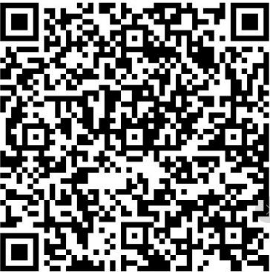 附件2：瑞金市2022年公开招聘高中和城区初中紧缺学科教师报名登记表                                          填表时间：2021年   月    日附件3：同意报考证明兹证明           同志系                  （单位）在编在岗教师，性别   ，身份证号码                 ，该同志于    年    月起在本县（市、区）参加教育教学工作，任教年限已满      年。同意该同志参加瑞金市2022年公开招聘高中和城区初中紧缺学科教师考试，若该同志通过考试并被录用，我单位将积极配合做好其调动手续的办理工作。特此证明任教学校（盖章）               年   月   日教育主管部门（盖章）           年   月   日附件4：证明（模板）姓名：          ，性别：       ，    年   月   日出生，身份证号：               ，系我校           系（学院）2022届             专业       （博士、硕士或本科）毕业生，属全日制       （师范类、非师范类）专业。如果情况正常，该生可在2022年8月取得毕业证、报到证等证件。特此证明毕业高校（盖章）：                                  年   月   日附件5：疫情防控责任个人承诺书本人是参加瑞金市2022年公开招聘高中和城区初中紧缺学科教师面试的考生，愿意遵守面试点和面试期间当地疫情防控的全部规定，秉承对自己和他人负责的原则，承担疫情防控社会责任,郑重作出以下承诺:一、本人“健康码”“行程卡”均为绿码且体温正常 (低于 37.3℃)，健康状况正常，持有本人面试前 48 小时内纸质核酸检测阴性证明。二、本人非仍在隔离治疗中的新冠肺炎确诊病例、疑似病例、无症状感染者、处于出院后健康随访期的病例，以及集中或居家隔离医学观察期、居家健康观察期、日常健康监测期未满者。三、本人在面试前 14 天内无国内中、高风险地区旅居史，面试前 21 天无境外旅居史，面试前 14 天内无新冠肺炎确诊、疑似病例或无症状感染者密切接触史, 面试前 14天内无发热和呼吸道门诊就诊史。界定为疫情中高风险地区的名录,以本人参加面试前 1 天的国家通报为准。四、本人在面试前 14 天内,没有发热、乏力、咳嗽、咽痛、打喷嚏、腹泻、呕吐、味觉、嗅觉功能障碍等疑似新冠肺炎症状。五、本人已认真阅读面试疫情防控要求，并知晓本人健康状况证明义务及面试防疫要求。如有前述四项中任何一项不符的情形之一，本人将及时在面试前向瑞金市2022年公开招聘高中和城区初中紧缺学科教师工作领导小组报告，自觉配合采取隔离或其他防疫措施，并根据规定自愿放弃参加面试。六、本人面试当天自行做好防护工作,全程规范佩戴无呼吸阀的防护口罩。提前到达考点,配合查验 “健康码”“行程卡”、核酸检测阴性证明、测量体温等，严格遵守疫情防控相关要求，面试结束后立即离场，不扎堆、不聚集。郑重承诺:本人符合参加面试全部条件，已阅读并同意上述内容，如有瞒报、谎报个人健康状况等不实承诺的，愿承担相应法律责任。若同意上述事项请签字。姓名:         联系电话:身份证号码:                         签字时间:姓 名性 别民 族政治面貌出生年月出生年月工作单位工作单位毕业学校毕业学校毕业时间毕业时间学历（层次）学历（层次）所学专业所学专业报考岗位报考岗位有何特长有何特长教师资格教师资格教师资格证编号教师资格证编号教师资格证编号身份证号码身份证号码是否同时报名其他市区县招聘是否同时报名其他市区县招聘是否同时报名其他市区县招聘家庭住址家庭住址联系电话联系电话本人简历时  间学习、实践或兼职单位职务学习、实践或兼职单位职务学习、实践或兼职单位职务学习、实践或兼职单位职务学习、实践或兼职单位职务证明人本人简历本人简历本人简历本人简历奖惩情况审核意见审核人：审核人：审核人：审核人：审核人：审核人：审核人：